ASSOCIATION CHAMPENOISE 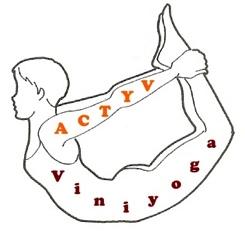 POUR LA TRANSMISSION DU YOGA VINIYOGA29, rue Jean-Baptiste Clément – 51100 REIMS actyviniyoga@gmail.comBULLETIN D’ADHESION 2020/2021Nom : …………………………………………………	Prénom : ……………………………………..……..Adresse : ……………………………………………………………………………………………………………………..……………………………………………………………………………………….……………………………………….………....….Numéro de téléphone : ………………………………………………………………Adresse mail : ………………………………………………………………………………………………………………...…* Cette adresse vous permettra de recevoir les informations concernant les activités d’ACTYV.Je suis : 	☐ Elève - mon professeur est : ………………………………………..…………………..….……☐ Elève en formation ou post-formation auprès de …………………………………..….☐  Professeur de yoga☐ Formateur de professeur de yoga☐ Autre : …………………………..……………………………………………………………………….…Cotisation annuelle : 15 eurosMode de Règlement : 	 ☐ Chèque à l’ordre d’ACTYV ☐ Espèces   			          d’un montant de  ….  euros.Date : 				Signature : La cotisation comprend l’assurance responsabilité civile (MAIF) pour les activités d’ACTYV.Merci beaucoup.ACTYV - 29, rue Jean-Baptiste Clément – 51100 REIMS